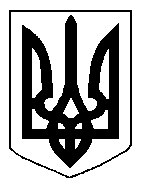 БІЛОЦЕРКІВСЬКА МІСЬКА РАДА	КИЇВСЬКОЇ ОБЛАСТІ	Р І Ш Е Н Н Я
від  31 жовтня 2019 року                                                                        № 4499-81-VIIПро внесення змін в пункт 1 рішення міської ради  від  29 серпня 2019 року  № 4192-75-VII «Про поновлення договору оренди землі Товариству з обмеженою відповідальністю «ІНКОМБУД» з правом передачі земельної ділянки в суборенду»Розглянувши звернення постійної комісії з питань земельних відносин та земельного кадастру, планування території, будівництва, архітектури, охорони пам’яток, історичного середовища та благоустрою до міського голови від 01 жовтня 2019 року №405\2-17, протокол постійної комісії з питань  земельних відносин та земельного кадастру, планування території, будівництва, архітектури, охорони пам’яток, історичного середовища та благоустрою від 01 жовтня 2019 року №192, заяву Товариства з обмеженою відповідальністю «ІНКОМБУД» від 09 вересня 2019 року №4759,  відповідно до ст.ст. 12, 93, 122, 124, 125, 126, ч.2 ст. 134  Земельного кодексу України, ст. 33 Закону України «Про оренду землі», ч. 5 ст. 16 Закону України «Про Державний земельний кадастр», ч.3 ст. 24 Закону України «Про регулювання містобудівної діяльності», п. 34 ч. 1 ст. 26 Закону України «Про місцеве самоврядування в Україні», міська рада вирішила:1.Внести зміни в пункт 1 рішення міської ради  від  29 серпня 2019 року  № 4192-75-VII «Про поновлення договору оренди землі Товариству з обмеженою відповідальністю  «ІНКОМБУД» з правом передачі земельної ділянки в суборенду», а саме слова: «для будівництва житлового будинку» замінити на слова: «для будівництва житлового будинку з приміщеннями торгово-офісного призначення»  у зв’язку з уточненням виду використання земельної ділянки.2.Контроль за виконанням цього рішення, покласти на постійну комісію з питань  земельних відносин та земельного кадастру, планування території, будівництва, архітектури, охорони пам’яток, історичного середовища та благоустрою.Міський голова                                                                                              Г. Дикий